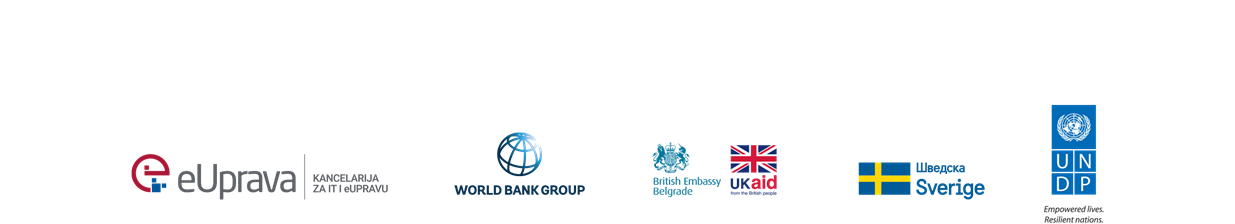 Програм Уједињених нација за развој у партнерству са Канцеларијом за информационе технологије и електронску управуу оквиру пројекта «Отворени подаци – отворене могућности»објављује изазов отворених података ФОРМУЛАР ЗА ПРИЈАВУ I   УВОДОсновни подаци о предлогу идеје за развој решењаОсновни подаци о подносиоцу пријавеОсновни подаци о партнеру у конзорцијуму (уколико постоји конзорцијум, копирати више пута уколико је потребно)II   ОПИС ИДЕЈЕ Резиме идеје – опишите укратко вашу идеју. У резимеу опишите на који начин ваша идеја одговора на циљ изазова и на који начин постиже очекиване ефекте. Резиме напишите на српском и на енглеском језику.Које скупове отворених података ћете користити у сврху развоја решења?Поред наведених скупова отворених података, да ли развој решења које предлажете подразумева коришћење података који још увек нису доступни у отвореном формату а које би институција могла да стави на располагање?По чему је предлог решења иновативан?Опишите крајње кориснике идејног решења које предлажете.III   СТРУЧНИ КАПАЦИТЕТИ ПОДНОСИОЦА ПРИЈАВЕОпишите искуство подносиоца пријаве у области отворених података и теми изазова.Како видите свој допринос иницијативи отворених података у Србији у наредне две године?Наведите релевантне спроведене пројекте/иницијативе/пружене услуге у претходне три године (копирајте табелу онолико пута колико је потребно). Можете навести и пројекте које је спровео партнер у конзорцијуму, уколико конзорцијум постоји.Опишите организациону структуру подносиоца пријаве.  Наведите ресурсе којим располажете (попуњава се осим у случају ако је подносилац физичко лице)Тим који ће имлементирати развој решења:Потребно је доставити и CV свих чланова тима, који треба да садржи податке о релевантном искуству које захтева улога у развоју решења (кроз посао, тренинге, и сл.). CV се доставља у слободном формату.IV   РАЗВОЈ РЕШЕЊАНаведите опис фаза у развоју решења.Оквир за развој решења (додајте неопходан број редова у обе табеле)Ако је предвиђено да се решење развија у конзорцијуму, опишите поделу улога.V  БУЏЕТУпишите износ средстава неопходних за развој решења. Укупна сума из ове табеле треба да буде идентична суми из табеле у оквиру секције VI, питање 2.VI   ИЗЈАВА ПОДНОСИОЦА ПРИЈАВЕЈа доле потписани/а, потврђујем да су:(а) информације изнете у овом формулару тачне,(б) да подносилац пријаве испуњава све услове из позива да учествују у изазову отворених података(ц) да подносилац пријаве и особе предвиђене за реализацију пројекта имају професионалне компетенције за развој решења.VII   ИЗЈАВА ПАРТНЕРА У КОНЗОРЦИЈУМУПопуњавају само подносиоци пријаве који имају партнере у конзорцијуму.Ја, доле потписани/а, у име партнера у конзорцијуму потврђујем да:(а) да партнер у конзорцијуму испуњава све услове из позива да учествују у изазову отворених података,(б) да сам сагласан/а са садржајем овог формулара,(ц) да партнер у конзорцијуму и особе предвиђене за реализацију пројекта имају професионалне компетенције за развој решења.Подносилац пријавеОзначите институцију/е на чији изазов пријављујете своју идеју?  Унапређење доступности медицинске опреме Упознајте општине у Србији Информисање грађана о нивоима и променама електромагнетског поља Унапређење доступности медицинске опреме Упознајте општине у Србији Информисање грађана о нивоима и променама електромагнетског пољаПартнери у конзорцијуму (уколико постоји конзорцијум)Период за развој предвиђеног решења у месецимаПотребан  буџет за развој решења 100%Износ који се тражи од УНДП (износ у доларима до 10.000 УСД)Допринос подносиоца пријаве и других донатора (ако постоји)Означите категорију која се односи на вас као подносиоца пријаве Привредни субјекат Организација цивилног друштва/Фондација Научно – истраживачка установа Физичко лице/група физичких лицаМатични број (попуњава се осим у случају ако је подносилац физичко лице)Назив подносица (попуњава се осим у случају ако је подносилац физичко лице)Име и презиме одговорне особеКонтакт телефонАдреса (попуњава се осим у случају ако је подносилац физичко лице)Означите категорију која се односи на вас као подносиоца пријаве Привредни субјекат Организација цивилног друштва/Фондација Научно – истраживачка установа Физичко лице/група физичких лицаМатични број (попуњава се осим у случају ако је подносилац физичко лице)Назив подносица (попуњава се осим у случају ако је подносилац физичко лице)Име и презиме одговорне особеКонтакт телефонАдреса (попуњава се осим у случају ако је подносилац физичко лице)Назив пројекта/иницијативе/услуге:Вредност уговора у доларима:Место реализације активности:Период реализације (од-до): Клијент/Донатор:Број укључених особа у реализацији активности и на који период:Партнер у реализацији (уколико постоји):Име и презиме особе која је водила имплементацију:Кратак опис:Контакт испред клијента/донатора (име и презиме, број телефона, адреса е-поште):Име и презиме Област експертизеУлога у развоју решењаИспоручен резултат (deliverable)Рок1....Миљоказ (milestone)Извор провереИзнос новчаних средставаИспоручен резултат (deliverable)Износ новчаних средстава1....Тотал:Име и презиме:Потпис:Датум и место:Назив партнера (попуњава се осим у случају када је партнер у конзорцијуму физичко лице):Име и презиме:Потпис:Датум и место: